To:This is to advise you that your Performance Bond, Labor and Material Payment Bond, Insurance Policy and Certificates of Insurance have been received.  Our issuance of this Notice does not relieve you of responsibility to assure that the bond and insurance requirements of the Contract Documents are met for the duration of the Agreement.  The Agreement dated       covering the above described work has been fully executed.You are hereby authorized and directed to proceed within ten (10) days from date of this Notice as required in the Agreement.  Any liquidated damages for failure to achieve Substantial Completion by the date agreed that may be applicable to this Contract will be calculated using the date of this Notice for the date of the commencement of the Work.The total completion date (including close-out) of the Project is       (M/D/YYYY).By ________________________________________		By ________________________________________Carolyn Fox, R.A.		Carlos Garcia, Interim VCAF, Principal RepresentativeState Buildings Program          	Date	             Date(or Authorized Delegate)		University of Colorado Colorado SpringsWhen completely executed, this form is to be sent to the Contractor by the Principal Representative.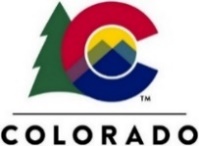 STATE OF COLORADOOFFICE OF THE STATE ARCHITECTSTATE BUILDINGS PROGRAMNOTICE TO PROCEED (DESIGN/BID/BUILD CONTRACT)STATE OF COLORADOOFFICE OF THE STATE ARCHITECTSTATE BUILDINGS PROGRAMNOTICE TO PROCEED (DESIGN/BID/BUILD CONTRACT)STATE OF COLORADOOFFICE OF THE STATE ARCHITECTSTATE BUILDINGS PROGRAMNOTICE TO PROCEED (DESIGN/BID/BUILD CONTRACT)Date of Notice:Date of Notice:Date to be inserted by the Principal RepresentativeDate to be inserted by the Principal RepresentativeDate/Description of Contract Documents:Date/Description of Contract Documents:Date/Description of Contract Documents:Institution/Agency:Institution/Agency:REGENTS OF THE UNIVERSITY OF COLORADO, a body corporate, acting by and through the UNIVERSITY OF COLORADO COLORADO SPRINGSREGENTS OF THE UNIVERSITY OF COLORADO, a body corporate, acting by and through the UNIVERSITY OF COLORADO COLORADO SPRINGSProject No./Name:Project No./Name:Attach Notice of Code Compliance from Code Review Agent/Building Official for Documents Listed Above